Мастер - класс  «Цветы для милых мам»В преддверии Международного женского дня, библиотекарь Детского отдела МКУК ЦБ г. Поворино Т. В. Васильева    провела для  читателей   мастер-класс «Цветы для милых мам».День 8 марта - очень добрый и радостный праздник. В этот день очень хочется удивить и порадовать интересным подарком свою маму. А, как известно, лучший подарок - это подарок, сделанный своими руками.Сначала Татьяна Васильевна  познакомила  собравшихся  с  историей праздника,  дети рассказали о своих мамах, вспомнили стихи Агнии Барто  и Елены Благининой, Якова Акима, Валентина Берестова о  наших любимых, милых и родных мамочках. С огромным интересом и радостью ребята приступили к изготовлению подарка  для мамы. 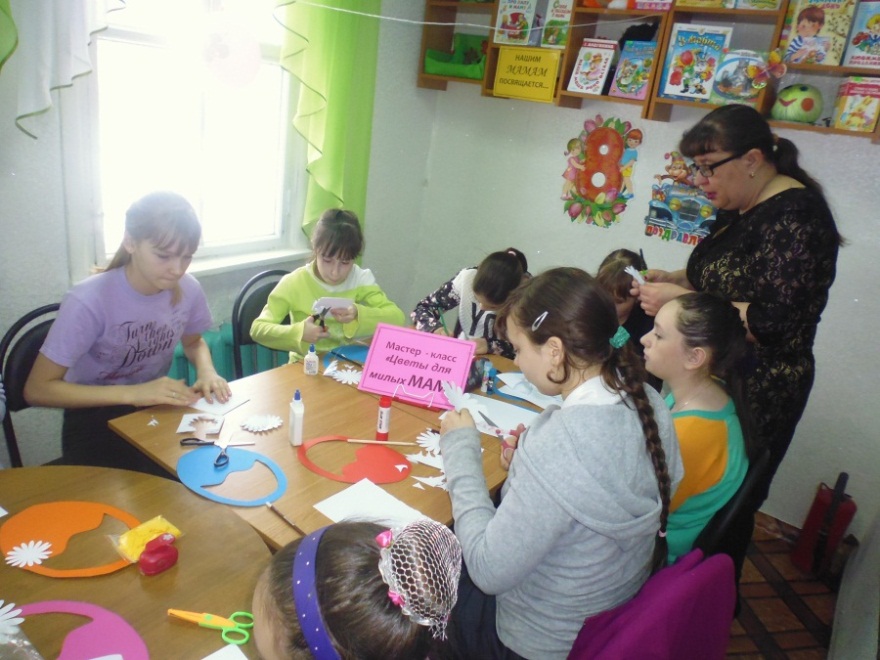 Аккуратно и бережно вырезали корзиночку,   заготовки цветов, а потом  наклеивали на корзиночку-заготовку ромашки и листья. 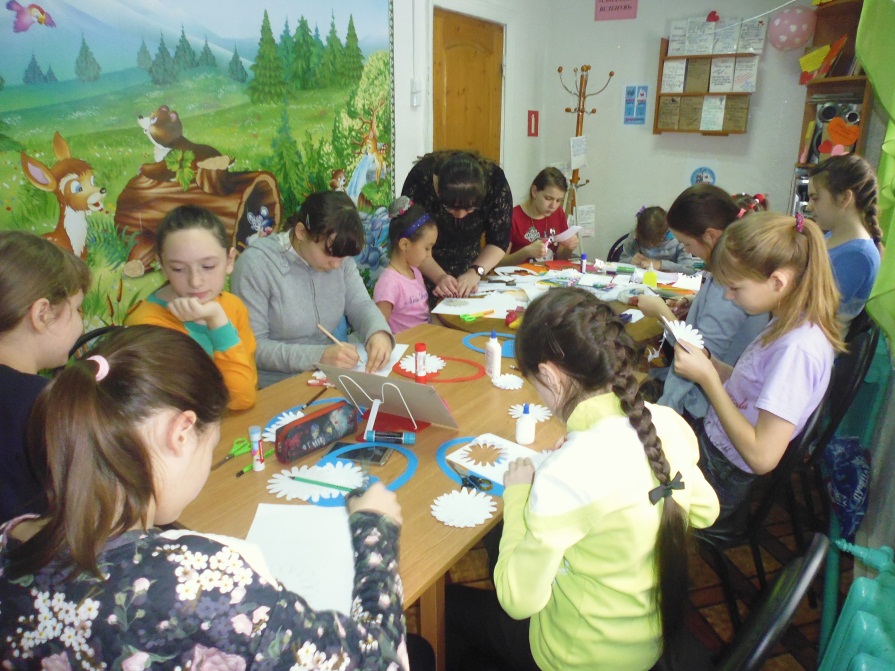 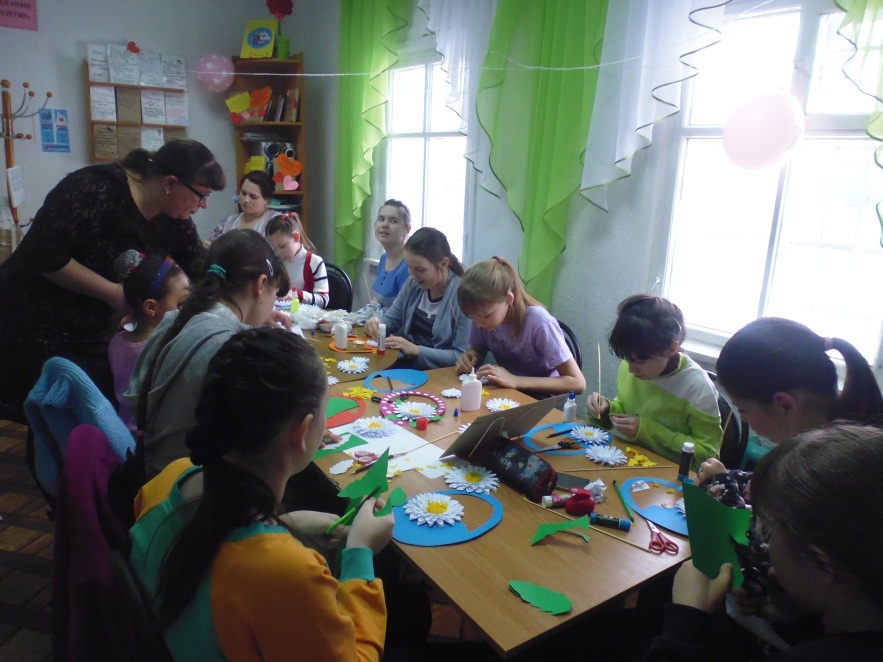 Вот какие замечательные подарки для мам получились  у девчонок!  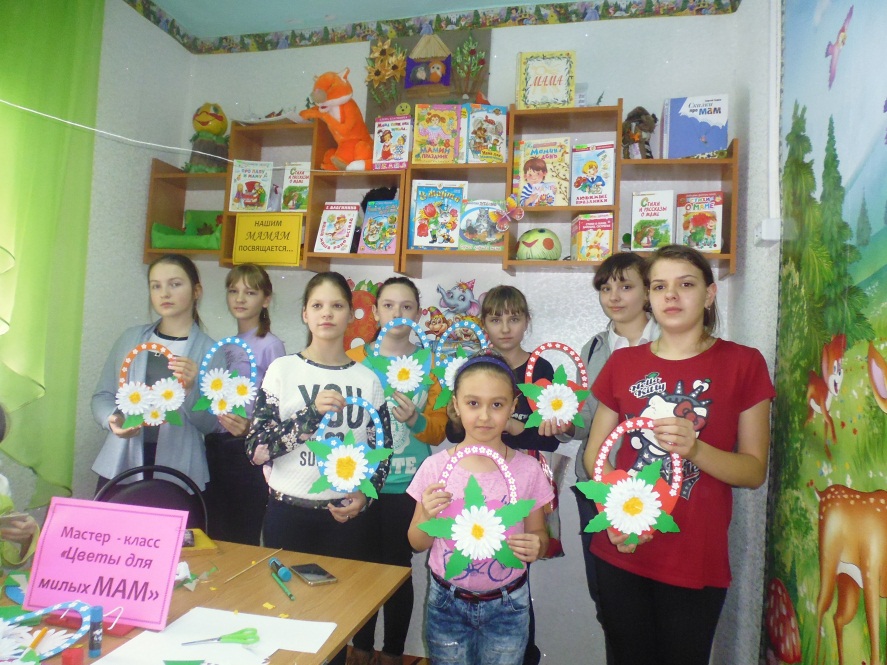 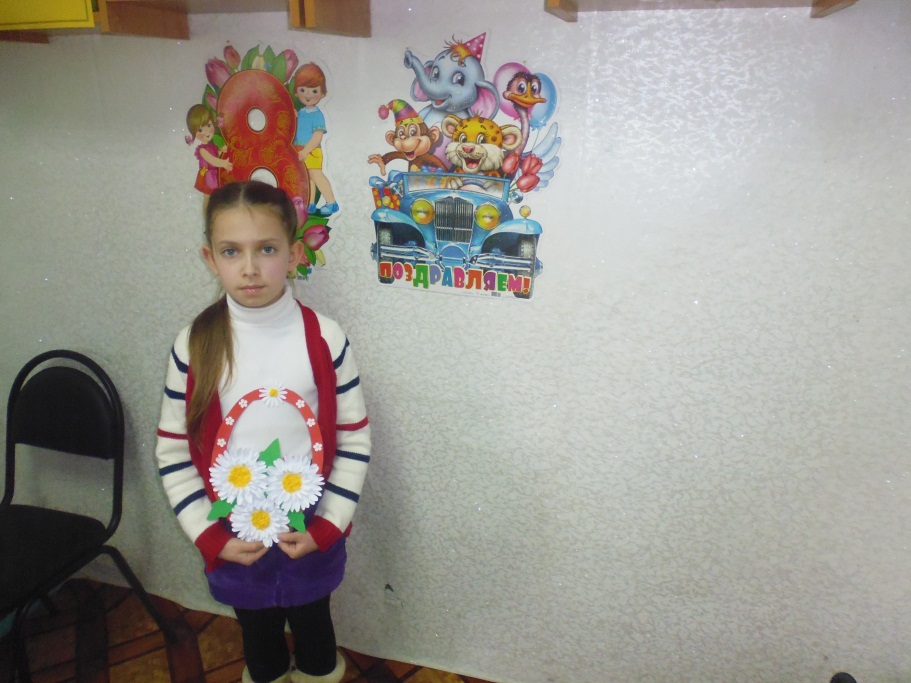 